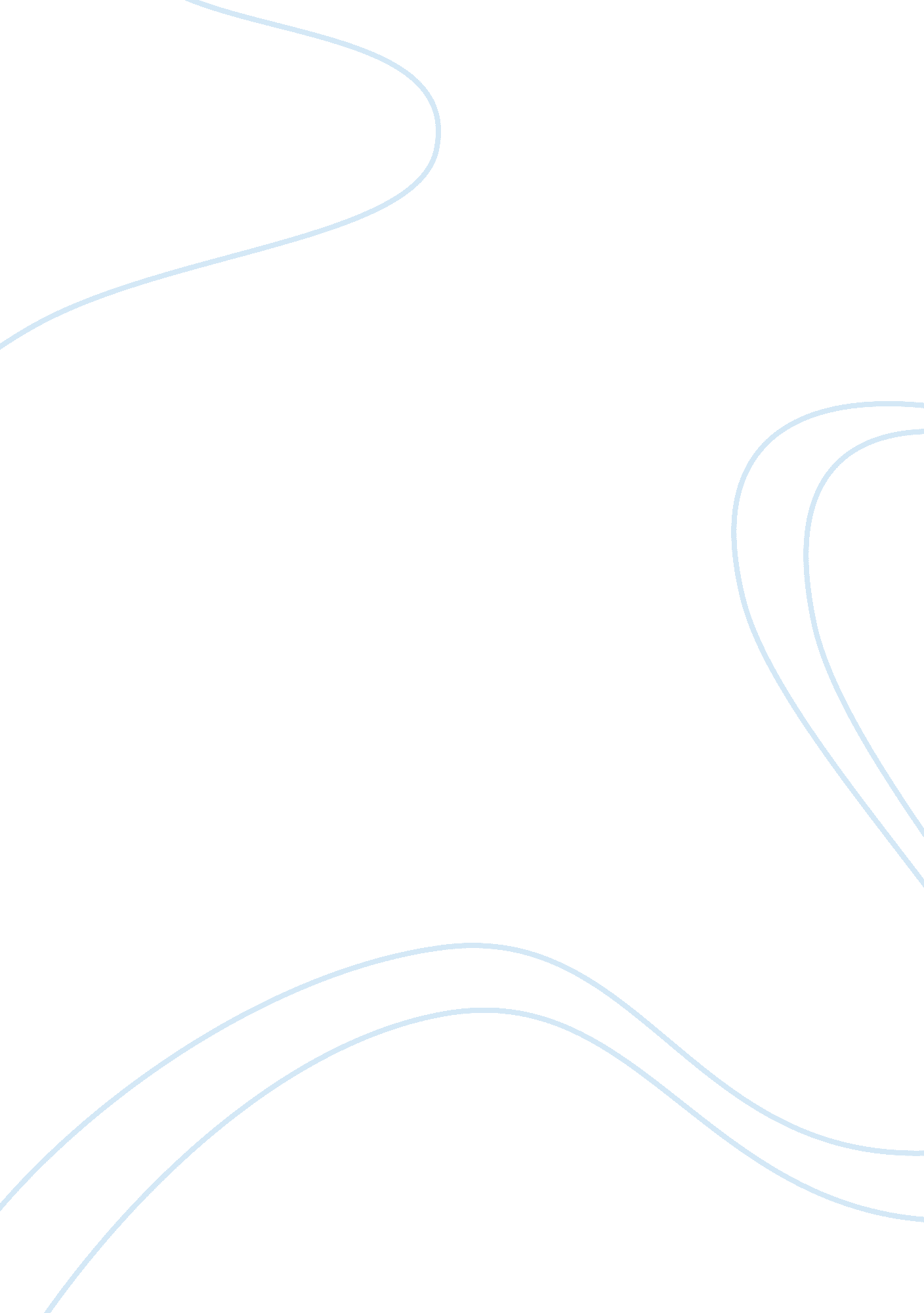 How smartphones change our societySociety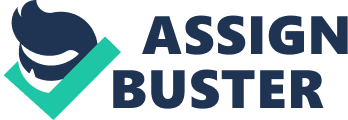 A Smartphone is a mobile phone built on a mobile operating system, with more advanced computing capability than a feature phone. There are many types of Smart phones but they all have one thing in common. They combine the performance of a cell phone and a computer. In the past my father had to carry many things when he traveled. Such as a camera, a laptop, a mobile phone and etc. But now it’s in one thing Smartphone. Today each company is trying to come up with the best Smartphone so as to be able to compete with others and now business is relying on them more than ever. We see people using their smart phones while traveling to and from work. A lot of people now use of smart phones in their life. They change the way we communicate amongst ourselves. Smartphone have truly really changed the way people communicate with each other. Gone are those days of the pay phone down the street and around the corner being one of a person’s major means of calling home because they forgot what they had to get from the grocery store. According to Wikipedia ” A smart phone is a mobile phone built on a mobile operating system, with more advanced computing capability than a feature phone”(1). There are many types of smartphones but they all have one thing in common. They combine the performance of a cell phone and a computer. In America 42% of phone users have smartphones (foot). Based on this staggering statistics, smartphones has an incredible possibility of affecting today’s society. It became a revolutionary innovation when Apple released its first generation of iphone. Today each company is trying to come up with the best smartphones so as to be able to compete with others and now business is relying on them more than ever. We see people using their smart phones while traveling to and from work. More and more businesses expect their employees to use smart phones to deal with issues outside the office. The people who refuse to do it will be left behind. They won’t be able to cope with the amount of work or meet unrealisticgoalsof employers. In personal life people are paying more attention to smartphones than tofamilyand friends. Some people consider traditional family dinner an old-fashioned ritual. Today at the dinner table people e-mailing, video chatting, instant massaging, and paying very little attention to conversation with each other. After the meal everyone runes back to their own computer device. A lot of people rely on use of smart phones in business and personal life. Based on this research, smartphones are changing today’s society. They change the way we communicate amongst ourselfes and how we conduct business in the workplace 